Муниципальное бюджетное общеобразовательное учреждениеДегтевская средняя общеобразовательная школа Технологическая карта открытого урока математикив 5 классе  «Умножение десятичных дробей»Разработала: Кобыза Татьяна Васильевна, учитель математики	2022г.                                                       Планирование и характеристика этапов урока.Тема урока:Умножение десятичных дробейПредмет:МатематикаКласс:5 класс     Тип урока:Урок открытия нового знания	Форма урока: Проблемный урокЦель урока:  Создание условий для формирования у учащихся умения умножать десятичные дробиУчебные задачи, направленные на развитие учащихся:- в личностном направлении:- формировать у учащихся готовность и способность к самообразованию на основе мотивации к обучению и познанию;- формировать уважительное и доброжелательное отношение к мнению другого человека;- формировать культуру умственного труда;  - в метапредметном направлении: - формировать умения организовывать учебную деятельность: постановка целей, планирование, самоконтроль и оценка результатов своего труда;- формировать умения формулировать гипотезы, приводить аргументы, доказывать свою точку зрения;- развивать умение анализировать, обобщать, делать выводы;  - в предметном направлении: - изучить правило умножения десятичных дробей;- рассмотреть примеры умножения десятичных дробей;- применить знания, умения и навыки в конкретной ситуации;Формирование УУД: Личностные УУД: - формирование мотивации к обучению и целенаправленной познавательной деятельности;-  развивать умения в созданных совместно с педагогом на уроке ситуациях общения и сотрудничества, опираясь на общие для всех простые правила поведения, делать выбор, как себя вести.Регулятивные УУД:- развитие умений сверять свои действия с целью и при необходимости исправлять ошибки с помощью класса;   развитие умений в диалоге с учителем и другими учащимися учиться вырабатывать критерии оценки и определять степень успешности выполнения своей работы и работы всех, - развивать умение самостоятельно формулировать цели урока после предварительного обсуждения совместно с классом;-  осуществлять контроль в форме сличения способа действия и его результата с заданным эталоном с целью обнаружения отклонений и отличий от эталона; - осуществлять коррекцию внесения необходимых дополнений и корректив в план и способ действия в случае расхождения эталона, реального действия и его результата; - осуществление познавательной и личностной рефлексии.Познавательные УУД: - развитие умения ориентироваться в своей системе знаний: самостоятельно предполагать, какая информация нужна для решения учебной задачи в один шаг; - развитие умения отбирать необходимые для решения учебной задачи источники информации среди предложенных учителем; -развитие умения преобразовывать информацию из одной формы в другую;-  развитие умения перерабатывать полученную информацию: сравнивать и группировать математические факты и объекты;- развитие умения переходить от условно-схематических моделей к тексту. Коммуникативные УУД: - развитие умения слушать и понимать других; -развитие умения слушать других, пытаться принимать другую точку зрения, быть готовым изменить свою точку зрения;- развитие умения доносить свою позицию до других: оформлять свои мысли в устной речи с учётом своих учебных речевых ситуаций; -развитие умений договариваться с людьми: выполняя различные роли в группе, сотрудничать в совместном решении проблемы.Планируемые результаты:  Личностные:-уметь проводить самооценку на основе критерия успешности учебной деятельности.Метапредметные:-овладение навыками смыслового чтения текста задачи в соответствии с поставленными целями;-освоение начальных форм познавательной рефлексии.Предметные:-знакомство с новым алгоритмом умножения десятичных дробей; -выполнять умножение десятичных дробей на 0,1; 0,01; 0,001.. Организация пространства:фронтальнаяиндивидуальнаяПедагогические технологии:- здоровьесберегающая;- личностно-ориентированного обучения;- проблемного обучения;       - дифференцированного обучения; - словесной продуктивной и творческой деятельности;    - педагогика сотрудничества (учебный диалог, работа в паре);- информационно-коммуникационная технология.Методы:- частично-поисковый;- объяснительно – иллюстративный;              - словесный;- наглядный;      - практический;- метод стимулирования.Межпредметные связи:Математика и историяОбразовательные ресурсы:учебник «Математика» учебник для образовательных организаций, 5 класс, А.Г.Мерзляк, В.Б.Полонский. «Просвещение», 2019г.проектор;презентация Power Point.Наглядно-демонстративный материал и оборудование:- Смайлики (радость и грусть);- Примеры и буквы для составления слова «Кеплер»;- Бочонки;-Карточки с заданиями;-Рабочие тетради;- Компьютер;- Проектор;- Экран.- Презентация.Словарь:Дробь, дробная и целая часть, мера длины. Система ЧИЭтап, цель, задачи этапаФорма организация учебная деятельность.(Ф-фронтальная, И-индивидуальная, П-парная, Г-групповая);методы и приемы работы, микроэтапы, слайды.Содержание взаимодействия с учащимисяДеятельность учителяДеятельность учащихсяФормируемые УУДI.Мотивирование к учебной деятельности.Цель: организация класса, обеспечение нормальной обстановки на уроке, психологический настрой и мониторинг эмоционального состояния, мотивация работы обучающихся на уроке. Ф Словесный метод.Метод    эмоционального стимулирования1.  ПриветствиеСлайд 2– Здравствуйте, ребята.Чтобы спорилось нужное дело
Чтобы в жизни  не знать неудач
В путешествие  отправимся смело
В мир загадок и сложных задач.
Не беда, что идти нелегко.
Не боимся, что путь будет труден.
Достижения крупные людям
Никогда не давались легко.Приветствую учеников. Дети здороваются, усаживаются за свои рабочие места.  Коммуникативные УУД: умение слушать и понимать других.Личностные УУД:- развитие познавательных интересов;- побуждение к деятельности.I.Мотивирование к учебной деятельности.Цель: организация класса, обеспечение нормальной обстановки на уроке, психологический настрой и мониторинг эмоционального состояния, мотивация работы обучающихся на уроке. 2. Проверка готовности к уроку.- Ребята! Я рада видеть сегодня вас на уроке в хорошем настроении. Проверьте, все ли готово к уроку, уберите лишние предметыПроверяю готовность обучающихся к уроку.Проверяют наличие школьных принадлежностей. Коммуникативные УУД: умение слушать и понимать других.Личностные УУД:- развитие познавательных интересов;- побуждение к деятельности.I.Мотивирование к учебной деятельности.Цель: организация класса, обеспечение нормальной обстановки на уроке, психологический настрой и мониторинг эмоционального состояния, мотивация работы обучающихся на уроке. 3. Мониторинг эмоционального состояния.-  С каким настроением вы пришли на урок? Провожу мониторинг эмоционального состояния.- Поднимают смайлик. Коммуникативные УУД: умение слушать и понимать других.Личностные УУД:- развитие познавательных интересов;- побуждение к деятельности.I.Мотивирование к учебной деятельности.Цель: организация класса, обеспечение нормальной обстановки на уроке, психологический настрой и мониторинг эмоционального состояния, мотивация работы обучающихся на уроке. 4.Психологический настрой.  Слайд 3.– Представьте себе зимний морозный день на лесной полянке. Мороз щиплет вас за щечки.
У вас замерзли носик и ушки. Потрите их. Вам стало тепло
и весело. Посмотрите друг
на друга. Улыбнитесь. Передайте ваше тепло и радость окружающим. Я желаю вам сохранить это тепло и радость на протяжении всего урока.- Молоды! Я очень рада, что вы будете работать на уроке с хорошим настроением.Психологически настраиваю обучающихся на работу.Восприятие информации. Коммуникативные УУД: умение слушать и понимать других.Личностные УУД:- развитие познавательных интересов;- побуждение к деятельности.II. Актуализация и фиксирование индивидуального затруднения в пробном учебном действии. (5-7 мин)Цель: обеспечение вовлечённости в учебную деятельность,повторение изученного материала, необходимого для «открытия нового знания», выявление затруднений в индивидуальной деятельности каждого учащегося.Ф   И   Словесный метод – опрос.Наглядный метод – учебный материал.  Метод самостоятельной работы и эмоционального стимулирования.- Перед вами стоит бочка с заморочками. И предлагаю достать первый бочонок из нашего мешка. Бочонок «Повторяйка»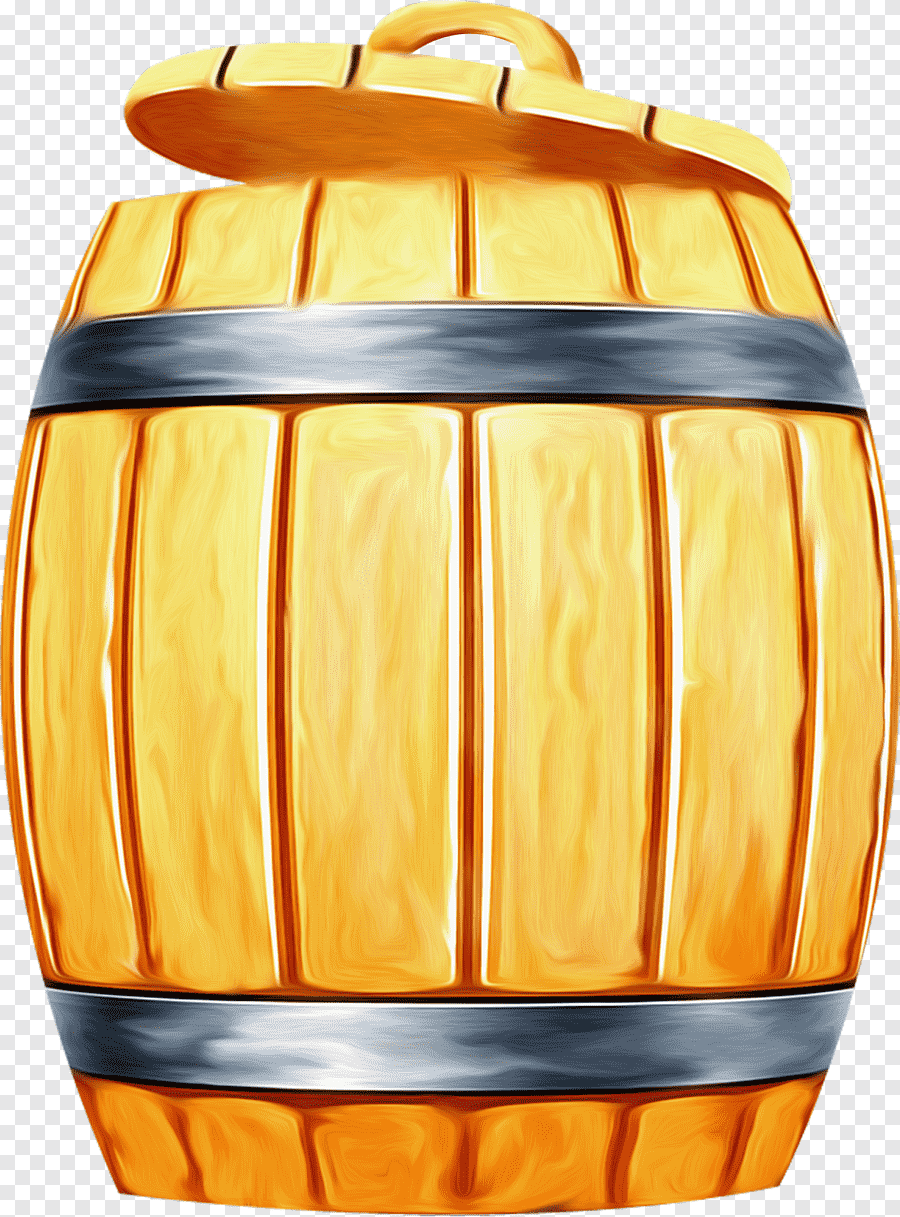 Личностные: связь между целью УД и ее мотивом, целеполагание.Метапредметные: Регулятивные: целеполагание, прогнозирование и планирование деятельности.Познавательные: поиск необходимой информации, формулирование познавательной цели, постановка и формулирование проблемы, самостоятельное выделение необходимой информации. Коммуникативные: планирование учебного сотрудничества, постановка вопросов, умение грамотно выражать свои мысли.Предметные: обобщение умений умножать натуральные числа.II. Актуализация и фиксирование индивидуального затруднения в пробном учебном действии. (5-7 мин)Цель: обеспечение вовлечённости в учебную деятельность,повторение изученного материала, необходимого для «открытия нового знания», выявление затруднений в индивидуальной деятельности каждого учащегося.1. Актуализация соответствующих мыслительных операций и познавательных процессов. Слайд 4.будем все вместе одной дружной командой.  А итогом нашей работы станут новые знания, умения и хорошее настроение. Согласны1.Прочитать ряд чисел и назвать лишнее  2,3 ; 5,07;  ; 21,875; 5613; 0,075Прошу прочитать задание на слайде.-дети читают ряд чисел и называют лишние числа 5613 и  так как это натуральное число и обыкновенная дробьЛичностные: связь между целью УД и ее мотивом, целеполагание.Метапредметные: Регулятивные: целеполагание, прогнозирование и планирование деятельности.Познавательные: поиск необходимой информации, формулирование познавательной цели, постановка и формулирование проблемы, самостоятельное выделение необходимой информации. Коммуникативные: планирование учебного сотрудничества, постановка вопросов, умение грамотно выражать свои мысли.Предметные: обобщение умений умножать натуральные числа.II. Актуализация и фиксирование индивидуального затруднения в пробном учебном действии. (5-7 мин)Цель: обеспечение вовлечённости в учебную деятельность,повторение изученного материала, необходимого для «открытия нового знания», выявление затруднений в индивидуальной деятельности каждого учащегося.Сдайд 5-6.Слайд 7.Слайд 8.Слайд 9.Слайд 10.-Достанем следующий бочонок «Познавайка»-Найдите значение выражения: 0,25+0,75=    1,3+4,7=      18009м, 5407км, 6027дм, 3080см5,63-5,63=    4,6+2,1-6,7=    1600 лет назад десятичные дроби использовались в Древнем Китае. Основной мерой длины там была мера ЧИ. Другие, более мелкие мерки строились таким образом, чтобы каждая последующая равнялась одной десятой части предыдущей. В этой системе значение цифры зависело от ее места, то есть система являлась позиционной. Каждый разряд имел определенное название, связанное с мерой длины.ДесятаяСотаяТысячнаяДесятитысячнаяСтотысячнаяМиллионнаяЧиЦуньДоляПорядковаяШерстинкаТончайшаяПаутинкаПишу на доске:1600Например, число 2,437856 представлялось так:2 чи, 4 цуня, 3 доли, 7 порядковых, 8 шерстинок, 5 тончайших, 6 паутинок.-дети называют результаты0,25+0,75=11,3+4,7=6 18009м, 5407км, 6027дм, 3080см5,63-5,63=04,6+2,1-6,7=0Личностные: связь между целью УД и ее мотивом, целеполагание.Метапредметные: Регулятивные: целеполагание, прогнозирование и планирование деятельности.Познавательные: поиск необходимой информации, формулирование познавательной цели, постановка и формулирование проблемы, самостоятельное выделение необходимой информации. Коммуникативные: планирование учебного сотрудничества, постановка вопросов, умение грамотно выражать свои мысли.Предметные: обобщение умений умножать натуральные числа.II. Актуализация и фиксирование индивидуального затруднения в пробном учебном действии. (5-7 мин)Цель: обеспечение вовлечённости в учебную деятельность,повторение изученного материала, необходимого для «открытия нового знания», выявление затруднений в индивидуальной деятельности каждого учащегося.Сдайд 5-6.Слайд 7.Слайд 8.Слайд 9.Слайд 10.Следующий бочонок:- Найти значение выражения:89 см =      м; 627 дм=     м; 75,3 м=    км;4078 г-      кг; 5407 кг=    ц;13ц=          т;-Расположите ответы в порядке возрастанияПримеры на бочонках и прикреплены магнитами,с обратной стороны ответы и буквы. (после решения -переворачиваю) -дети называютперевод чисел из одной единицы измерения в другую, применяя правило деления десятичной дроби на разрядную единицу-Дети по очереди выходят и перемещают карточки с буквами.0,0750,891,34,0754,0762,7Личностные: связь между целью УД и ее мотивом, целеполагание.Метапредметные: Регулятивные: целеполагание, прогнозирование и планирование деятельности.Познавательные: поиск необходимой информации, формулирование познавательной цели, постановка и формулирование проблемы, самостоятельное выделение необходимой информации. Коммуникативные: планирование учебного сотрудничества, постановка вопросов, умение грамотно выражать свои мысли.Предметные: обобщение умений умножать натуральные числа.II. Актуализация и фиксирование индивидуального затруднения в пробном учебном действии. (5-7 мин)Цель: обеспечение вовлечённости в учебную деятельность,повторение изученного материала, необходимого для «открытия нового знания», выявление затруднений в индивидуальной деятельности каждого учащегося.Сдайд 5-6.Слайд 7.Слайд 8.Слайд 9.Слайд 10.Современную запись десятичных дробей, т.е. отделение целой части запятой, предложил Иоганн Кеплер (1571 - 1630 гг.). В странах где говорят по английский (Англия, США, Канада и др.), вместо запятой пишут точку, например: 2.3 и читают: два точка три. 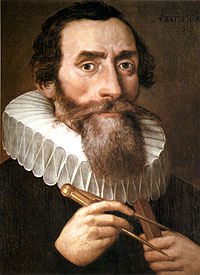 Современную запись десятичных дробей, т.е. отделение целой части запятой, предложил Иоганн Кеплер (1571 - 1630 гг.).Личностные: связь между целью УД и ее мотивом, целеполагание.Метапредметные: Регулятивные: целеполагание, прогнозирование и планирование деятельности.Познавательные: поиск необходимой информации, формулирование познавательной цели, постановка и формулирование проблемы, самостоятельное выделение необходимой информации. Коммуникативные: планирование учебного сотрудничества, постановка вопросов, умение грамотно выражать свои мысли.Предметные: обобщение умений умножать натуральные числа.II. Актуализация и фиксирование индивидуального затруднения в пробном учебном действии. (5-7 мин)Цель: обеспечение вовлечённости в учебную деятельность,повторение изученного материала, необходимого для «открытия нового знания», выявление затруднений в индивидуальной деятельности каждого учащегося.2. Создание проблемной ситуации, чтобы активизировать познавательный интерес детей к уроку. Слайд 11.Слайд 12.- Следующий бочонок «Узнавайка»- Решите следующие примеры:     1) 2,5•2     2) 2,5•3     3) 2,5•10     4) 2,5•100     5) 2,5•2,3 - Что у вас получилось? - Сформулируйте проблему урока и тему урока.- - Какую цель перед собой поставим?- Молодцы! Тема нашего урока: «Умножение десятичных дробей».В примерах 1)-2) ученики пытаются представить умножение 2,5 на 2 путем сложения 2,5+2,5. Аналогично расписывая в виде суммы 2,5*3 Учащиеся сталкиваются с проблемой неудобства расписывания произведения в виде слагаемых.3) произведение 2,5*10 не удобно представлять в виде сумы 2,5 десять раз  5) ученики не могут начать решать из-за недостатка знаний. Проблема урока: как умножить десятичную дробь на целое число и на десятичную дробь?Дети представляют произведение 2,5*2 в виде суммы 2,5+2,5=5-Отвечают «Умножение десятичных дробей»Личностные: связь между целью УД и ее мотивом, целеполагание.Метапредметные: Регулятивные: целеполагание, прогнозирование и планирование деятельности.Познавательные: поиск необходимой информации, формулирование познавательной цели, постановка и формулирование проблемы, самостоятельное выделение необходимой информации. Коммуникативные: планирование учебного сотрудничества, постановка вопросов, умение грамотно выражать свои мысли.Предметные: обобщение умений умножать натуральные числа.II. Актуализация и фиксирование индивидуального затруднения в пробном учебном действии. (5-7 мин)Цель: обеспечение вовлечённости в учебную деятельность,повторение изученного материала, необходимого для «открытия нового знания», выявление затруднений в индивидуальной деятельности каждого учащегося.3. Актуализация изученных способов действий, достаточных для построения нового знания, их обобщение и знаковую фиксацию.Слайд 13.Фиксация места затруднения.Слайд 14.4.Фиксация индивидуальных затруднений в выполнении пробного учебного действия или его обоснования.Слайд 15.Словесный метод – диалог, подводящий к открытию знания.Наглядный метод – схематический чертёж переноса запятой. Практический метод – работа с учебникомСлайд 16.Фиксация места затруднения.Слайд 17.Фиксация места затруднения.Слайд 18.Слайд 19-20.Слайд 21-22.- Давайте вернемся к проблеме урока: как умножить десятичную дробь на натуральное число? - Какие есть предположения?- В учебник смотреть неинтересно.-А теперь сравните 2,5 и 25.-Во сколько раз 2,5 меньше 25? - Давайте попробуем разделить. Получилось. - А теперь попробуйте сформулировать правило умножения десятичной дроби на натуральное число.Предлагаю выполнить устно умножение 2,4*33,01*45,21*270,1*5-Давайте попробуем умножить 2,5 на 10 - А как с примером 4)? Можем ли мы поступить таким же образом? - Как решить эту проблему? Как мы уже выяснили, что 2,5 в 10 раз меньше 25, что мы должны сделать с запятой? - Хорошо, передвинем. В какую сторону подвинем и на сколько цифр?-Кто может сформулировать правило умножения десятичной дроби на 10?-А теперь попробуйте выполнить умножение 2,5 на 100.-Сколько нулей имеет число 100? -Что нужно сделать для умножения 2,5 на 100?-Но у 2,5 после запятой только один знак… Для переноса запятой на два знака не хватает одного знака. Что нужно сделать?Давайте вы сами попробуете сформулировать правило такого умножения десятичных дробей на 10, 100, 1000...-Прочитайте правило умножения десятичной дроби на 10,100,1000…на странице 229- Сейчас, давайте откроем учебники на странице 231 и выполним номер 910 устно - Можно ли так поступить с 5) примером?2,5•2,3- Тогда как мы можем сформулировать правило, по которому мы будем умножать десятичные дроби?- Найдите его в учебнике на странице 230Ученики предлагают посмотреть правило в учебнике.  - Давайте 25 умножим на 3. Только если 2,5 в 10 раз меньше 25, то и результат умножения будет, наверное, в 10 раз меньше. То есть потом мы произведение разделим на 10. - Наверное, можем. Но 75 на цело не делится на 10. - Давайте передвинем запятую 7,5 - Влево, т.к. число должно получиться меньше и на 1 цифру, потому что в 10 есть один ноль.Открываю результаты на карточках 2,4*3=7,23,01*4=12,045,21*2=10,4270,1*5=350,5Таким образом выполним умножение 25*10=250Выполняю запись на доске 2,5*100=250Провожу фронтальный опрос учащихся класса- Можем.  И передвинем запятую на 2 цифры, т.к. в каждом множителе есть по одной цифре после запятой. - Нужно умножить, как натуральные числа, а потом отделить запятой столько цифр, сколько в обоих множителях вместе.Дети отвечают 2,5<25- отвечают в 10 разУчащиеся формулируют правилоДети выполняют умножение 25*10=250250:10=25-Передвинуть влево на один знакДети формулируют свои гипотезы умножения, что при умножении десятичной дроби на 10, необходимо перенести запятую на одни знак вправо.-Отвечают-два нуля-Перенести запятую вправо на два знака.-Дописать один ноль.Дети формулируют правило.Ученики сверяют сформулированное ими правило с учебником.Дети отвечают6,58*10=65,86,58*100=6586,58*1000=65806,58*10000=65800Личностные: связь между целью УД и ее мотивом, целеполагание.Метапредметные: Регулятивные: целеполагание, прогнозирование и планирование деятельности.Познавательные: поиск необходимой информации, формулирование познавательной цели, постановка и формулирование проблемы, самостоятельное выделение необходимой информации. Коммуникативные: планирование учебного сотрудничества, постановка вопросов, умение грамотно выражать свои мысли.Предметные: обобщение умений умножать натуральные числа.II. Актуализация и фиксирование индивидуального затруднения в пробном учебном действии. (5-7 мин)Цель: обеспечение вовлечённости в учебную деятельность,повторение изученного материала, необходимого для «открытия нового знания», выявление затруднений в индивидуальной деятельности каждого учащегося.3. Актуализация изученных способов действий, достаточных для построения нового знания, их обобщение и знаковую фиксацию.Слайд 13.Фиксация места затруднения.Слайд 14.4.Фиксация индивидуальных затруднений в выполнении пробного учебного действия или его обоснования.Слайд 15.Словесный метод – диалог, подводящий к открытию знания.Наглядный метод – схематический чертёж переноса запятой. Практический метод – работа с учебникомСлайд 16.Фиксация места затруднения.Слайд 17.Фиксация места затруднения.Слайд 18.Слайд 19-20.Слайд 21-22.Сраните 1 и 0,1-Предлагаю учащимся выполнить умножение31,2:10 и 31,2*0,1-Теперь сраните результаты?-Сформулируйте правило умножения десятичной дроби на 0,1Предлагаю проверить верно ли равенство 31,2*0,001=0,312-Прочитайте правило в учебнике на странице 230Фронтально спрашиваю результаты.Для того, чтобы множить десятичную дробь на 0,1 нужно у десятичной дроби перенести запятую влево на один знак.Отвечают-0,1 в 10 раз меньше 1, т.е 1:10=0,1Дети записывают самостоятельно в тетрадях 31,2:10=3,1231,2*0,1=3,12Дети выдвигают свои гипотезыДети отвечают, что  равенство неверно, так как запятую перенесли на два знака, у 0,001 три знака после запятой.Личностные: связь между целью УД и ее мотивом, целеполагание.Метапредметные: Регулятивные: целеполагание, прогнозирование и планирование деятельности.Познавательные: поиск необходимой информации, формулирование познавательной цели, постановка и формулирование проблемы, самостоятельное выделение необходимой информации. Коммуникативные: планирование учебного сотрудничества, постановка вопросов, умение грамотно выражать свои мысли.Предметные: обобщение умений умножать натуральные числа.III.   Построение и реализация проекта, выхода из затруднения Цель: постановки целей коррекционной деятельности и на этой основе - выбор способа и средств их реализации.ФСловесный метод – диалог, подводящий к открытию и закреплению знания.Наглядный метод – схематический чертёж на слайде. Практический метод – работа со  схематическим чертежом.Слайд 23.- Ребята, сейчас прочитайте задачу № 936 и составим чертеж по условию задачи                               11,4км/                                             ? км                                           За 6,5 ч                        9,8 км/чПрошу по ходу анализа задачи начертить схематический чертёж.Познавательные УУД:1. Развиваем умение преобразовывать информацию из одной формы в другую.Коммуникативные УУД1. Развиваем умение доносить свою позицию до других: оформлять свои мысли в устной речи с учётом своих учебных речевых ситуаций.Как обозначено движение каждого велосипедиста?          Скорость первого велосипедиста                Скорость второго велосипедистаПознавательные УУД:1. Развиваем умение ориентироваться в своей системе знаний: самостоятельно предполагать, какая информация нужна для решения учебной задачи.2. Развиваем умение перерабатывать полученную информацию: сравнивать и группировать математические факты и объекты.3. Развиваем умение преобразовывать информацию из одной формы в другую.Регулятивные УУД:1. Осуществлять контроль в форме сличения способа действия и его результата с заданным эталоном с целью обнаружения отклонений и отличий от эталона.2. Осуществлять коррекцию внесения необходимых дополнений и корректив в план и способ действия в случае расхождения эталона, реального действия и его результата.Как двигаются велосипедисты?В одном направленииПознавательные УУД:1. Развиваем умение ориентироваться в своей системе знаний: самостоятельно предполагать, какая информация нужна для решения учебной задачи.2. Развиваем умение перерабатывать полученную информацию: сравнивать и группировать математические факты и объекты.3. Развиваем умение преобразовывать информацию из одной формы в другую.Регулятивные УУД:1. Осуществлять контроль в форме сличения способа действия и его результата с заданным эталоном с целью обнаружения отклонений и отличий от эталона.2. Осуществлять коррекцию внесения необходимых дополнений и корректив в план и способ действия в случае расхождения эталона, реального действия и его результата.Как показано это на чертеже?Стрелками.Познавательные УУД:1. Развиваем умение ориентироваться в своей системе знаний: самостоятельно предполагать, какая информация нужна для решения учебной задачи.2. Развиваем умение перерабатывать полученную информацию: сравнивать и группировать математические факты и объекты.3. Развиваем умение преобразовывать информацию из одной формы в другую.Регулятивные УУД:1. Осуществлять контроль в форме сличения способа действия и его результата с заданным эталоном с целью обнаружения отклонений и отличий от эталона.2. Осуществлять коррекцию внесения необходимых дополнений и корректив в план и способ действия в случае расхождения эталона, реального действия и его результата.Что сказано о времени выхода велосипедистов?Вышли одновременноПознавательные УУД:1. Развиваем умение ориентироваться в своей системе знаний: самостоятельно предполагать, какая информация нужна для решения учебной задачи.2. Развиваем умение перерабатывать полученную информацию: сравнивать и группировать математические факты и объекты.3. Развиваем умение преобразовывать информацию из одной формы в другую.Регулятивные УУД:1. Осуществлять контроль в форме сличения способа действия и его результата с заданным эталоном с целью обнаружения отклонений и отличий от эталона.2. Осуществлять коррекцию внесения необходимых дополнений и корректив в план и способ действия в случае расхождения эталона, реального действия и его результата.-Сколько времени находился в пути каждый велосипедист?t=6,5чПознавательные УУД:1. Развиваем умение ориентироваться в своей системе знаний: самостоятельно предполагать, какая информация нужна для решения учебной задачи.2. Развиваем умение перерабатывать полученную информацию: сравнивать и группировать математические факты и объекты.3. Развиваем умение преобразовывать информацию из одной формы в другую.Регулятивные УУД:1. Осуществлять контроль в форме сличения способа действия и его результата с заданным эталоном с целью обнаружения отклонений и отличий от эталона.2. Осуществлять коррекцию внесения необходимых дополнений и корректив в план и способ действия в случае расхождения эталона, реального действия и его результата.- Хорошо, а какова скорость каждого велосипедиста?Скорость первого велосипедиста 11,4 км/ч, скорость второго 9,8 км/чПознавательные УУД:1. Развиваем умение ориентироваться в своей системе знаний: самостоятельно предполагать, какая информация нужна для решения учебной задачи.2. Развиваем умение перерабатывать полученную информацию: сравнивать и группировать математические факты и объекты.3. Развиваем умение преобразовывать информацию из одной формы в другую.Регулятивные УУД:1. Осуществлять контроль в форме сличения способа действия и его результата с заданным эталоном с целью обнаружения отклонений и отличий от эталона.2. Осуществлять коррекцию внесения необходимых дополнений и корректив в план и способ действия в случае расхождения эталона, реального действия и его результата.- Как это показано на чертеже?- Над стрелочкой у каждого велосипедиста написана скорость его движенияПознавательные УУД:1. Развиваем умение ориентироваться в своей системе знаний: самостоятельно предполагать, какая информация нужна для решения учебной задачи.2. Развиваем умение перерабатывать полученную информацию: сравнивать и группировать математические факты и объекты.3. Развиваем умение преобразовывать информацию из одной формы в другую.Регулятивные УУД:1. Осуществлять контроль в форме сличения способа действия и его результата с заданным эталоном с целью обнаружения отклонений и отличий от эталона.2. Осуществлять коррекцию внесения необходимых дополнений и корректив в план и способ действия в случае расхождения эталона, реального действия и его результата.Как определить на сколько километров в час первый велосипедист опережает второго велосипедиста, если скорость первого велосипедиста составляет 11,4 километра в час, а скорость второго велосипедиста равняется 9,8 километров в час?По ходу разбора условия задачи, учащиеся записывают решение в тетради.11,4 - 9,8 = 1,6 (км/ч).Познавательные УУД:1. Развиваем умение ориентироваться в своей системе знаний: самостоятельно предполагать, какая информация нужна для решения учебной задачи.2. Развиваем умение перерабатывать полученную информацию: сравнивать и группировать математические факты и объекты.3. Развиваем умение преобразовывать информацию из одной формы в другую.Регулятивные УУД:1. Осуществлять контроль в форме сличения способа действия и его результата с заданным эталоном с целью обнаружения отклонений и отличий от эталона.2. Осуществлять коррекцию внесения необходимых дополнений и корректив в план и способ действия в случае расхождения эталона, реального действия и его результата.Слайд 24.Как определить какое расстояние будет между первым и вторым велосипедистом через 6,5 часов, если скорость первого велосипедиста на 1,6 километров в час больше скорости второго велосипедиста?Задаю вопросы по ходу решения- На сколько знаков необходимо перенести запятую в полученном произведении?1,6 * 6,5 = 10,4 (км).-На два знака переносим запятую.Познавательные УУД:1. Развиваем умение ориентироваться в своей системе знаний: самостоятельно предполагать, какая информация нужна для решения учебной задачи.2. Развиваем умение перерабатывать полученную информацию: сравнивать и группировать математические факты и объекты.3. Развиваем умение преобразовывать информацию из одной формы в другую.Регулятивные УУД:1. Осуществлять контроль в форме сличения способа действия и его результата с заданным эталоном с целью обнаружения отклонений и отличий от эталона.2. Осуществлять коррекцию внесения необходимых дополнений и корректив в план и способ действия в случае расхождения эталона, реального действия и его результата.-  Эту задачу можно решить другим способом. Ещё раз посмотрим, как двигались велосипедисты.Вызываю к доске двух учеников, они показывают на чертеже начало движения.Познавательные УУД:1. Развиваем умение ориентироваться в своей системе знаний: самостоятельно предполагать, какая информация нужна для решения учебной задачи.2. Развиваем умение перерабатывать полученную информацию: сравнивать и группировать математические факты и объекты.3. Развиваем умение преобразовывать информацию из одной формы в другую.Регулятивные УУД:1. Осуществлять контроль в форме сличения способа действия и его результата с заданным эталоном с целью обнаружения отклонений и отличий от эталона.2. Осуществлять коррекцию внесения необходимых дополнений и корректив в план и способ действия в случае расхождения эталона, реального действия и его результата.-Какова скорость первого велосипедиста и время его движения?Скорость 11,4 км/ч, время движения 6,5 ч.Познавательные УУД:1. Развиваем умение ориентироваться в своей системе знаний: самостоятельно предполагать, какая информация нужна для решения учебной задачи.2. Развиваем умение перерабатывать полученную информацию: сравнивать и группировать математические факты и объекты.3. Развиваем умение преобразовывать информацию из одной формы в другую.Регулятивные УУД:1. Осуществлять контроль в форме сличения способа действия и его результата с заданным эталоном с целью обнаружения отклонений и отличий от эталона.2. Осуществлять коррекцию внесения необходимых дополнений и корректив в план и способ действия в случае расхождения эталона, реального действия и его результата.Зная скорость и время движения, найдите путь пройденный первым велосипедистом.По ходу верных ответов и верного решения поощряю учащихся бочонками.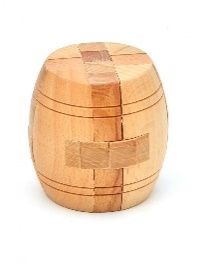 S= 11,4*6,5=74,1 кмПознавательные УУД:1. Развиваем умение ориентироваться в своей системе знаний: самостоятельно предполагать, какая информация нужна для решения учебной задачи.2. Развиваем умение перерабатывать полученную информацию: сравнивать и группировать математические факты и объекты.3. Развиваем умение преобразовывать информацию из одной формы в другую.Регулятивные УУД:1. Осуществлять контроль в форме сличения способа действия и его результата с заданным эталоном с целью обнаружения отклонений и отличий от эталона.2. Осуществлять коррекцию внесения необходимых дополнений и корректив в план и способ действия в случае расхождения эталона, реального действия и его результата.-Какую формулу мы можем записать для нахождения расстояния?S=V tПознавательные УУД:1. Развиваем умение ориентироваться в своей системе знаний: самостоятельно предполагать, какая информация нужна для решения учебной задачи.2. Развиваем умение перерабатывать полученную информацию: сравнивать и группировать математические факты и объекты.3. Развиваем умение преобразовывать информацию из одной формы в другую.Регулятивные УУД:1. Осуществлять контроль в форме сличения способа действия и его результата с заданным эталоном с целью обнаружения отклонений и отличий от эталона.2. Осуществлять коррекцию внесения необходимых дополнений и корректив в план и способ действия в случае расхождения эталона, реального действия и его результата.-Какова скорость второго велосипедиста и время его движения?Скорость 9,8 км/ч, время 6,5 ч.Познавательные УУД:1. Развиваем умение ориентироваться в своей системе знаний: самостоятельно предполагать, какая информация нужна для решения учебной задачи.2. Развиваем умение перерабатывать полученную информацию: сравнивать и группировать математические факты и объекты.3. Развиваем умение преобразовывать информацию из одной формы в другую.Регулятивные УУД:1. Осуществлять контроль в форме сличения способа действия и его результата с заданным эталоном с целью обнаружения отклонений и отличий от эталона.2. Осуществлять коррекцию внесения необходимых дополнений и корректив в план и способ действия в случае расхождения эталона, реального действия и его результата.Зная скорость и время движения, найдите путь пройденный вторым велосипедистом.S=9,8*6,5=63,7 кмПознавательные УУД:1. Развиваем умение ориентироваться в своей системе знаний: самостоятельно предполагать, какая информация нужна для решения учебной задачи.2. Развиваем умение перерабатывать полученную информацию: сравнивать и группировать математические факты и объекты.3. Развиваем умение преобразовывать информацию из одной формы в другую.Регулятивные УУД:1. Осуществлять контроль в форме сличения способа действия и его результата с заданным эталоном с целью обнаружения отклонений и отличий от эталона.2. Осуществлять коррекцию внесения необходимых дополнений и корректив в план и способ действия в случае расхождения эталона, реального действия и его результата.Слайд 25.А теперь, узнайте на сколько километров проехал первый велосипедист больше, чем второй.74,1-63,7=10,4 кмЗаписывают ответ задачи.Познавательные УУД:1. Развиваем умение ориентироваться в своей системе знаний: самостоятельно предполагать, какая информация нужна для решения учебной задачи.2. Развиваем умение перерабатывать полученную информацию: сравнивать и группировать математические факты и объекты.3. Развиваем умение преобразовывать информацию из одной формы в другую.Регулятивные УУД:1. Осуществлять контроль в форме сличения способа действия и его результата с заданным эталоном с целью обнаружения отклонений и отличий от эталона.2. Осуществлять коррекцию внесения необходимых дополнений и корректив в план и способ действия в случае расхождения эталона, реального действия и его результата.Физкультминутка.Цель: устранить утомляемость детей, предотвратить рассеянность, невнимательность детей на уроке.ФСловесный метод.Практический метод – выполняют движения по указанию.Слайд 26.- Ребята, встаньте дружно , отдых нам уж очень нужен.https://mp3apple.com/music/мелодия+для+физминутки+без+слов/  ( ссылка)Вновь у нас физкультминутка, Наклонились, ну-ка, ну-ка!Распрямились, потянулись,А теперь назад прогнулись.Разминаем руки, плечи.Чтоб сидеть нам было легче,Чтоб писать, читать, считатьИ совсем не унывать.Голова устала тоже, Так давайте ей поможем.Вправо, влево, раз и два. Думай, думай, голова.Хоть зарядка коротка,Отдохнули мы слегка.Обращаю внимание детей на слайд, прошу читать и выполнять указанные действия.Обучающиеся повторяют движения по указаниюПознавательные УУД:1. Развиваем умение ориентироваться в своей системе знаний: самостоятельно предполагать, какая информация нужна для решения учебной задачи.2. Развиваем умение перерабатывать полученную информацию: сравнивать и группировать математические факты и объекты.3. Развиваем умение преобразовывать информацию из одной формы в другую.Регулятивные УУД:1. Осуществлять контроль в форме сличения способа действия и его результата с заданным эталоном с целью обнаружения отклонений и отличий от эталона.2. Осуществлять коррекцию внесения необходимых дополнений и корректив в план и способ действия в случае расхождения эталона, реального действия и его результата.V. Первичное закрепление во внешней речи (обобщение затруднений во внешней речи) Цель: построение учащимися нового способа действий и формирование умений его применять при решении заданий, вызвавших затруднение.ФСловесный метод – диалог, приводящий к закреплению знаний.Наглядный метод – схематический чертёж на слайде и в учебнике Слайд 27.Слайд 28.Молодцы.Следующий бочонок: «Закрепляйка».- Теперь для закрепления полученных знаний предлагаю вам разместить бочонки по бочкам для задания из бочонков.Задание по рядам.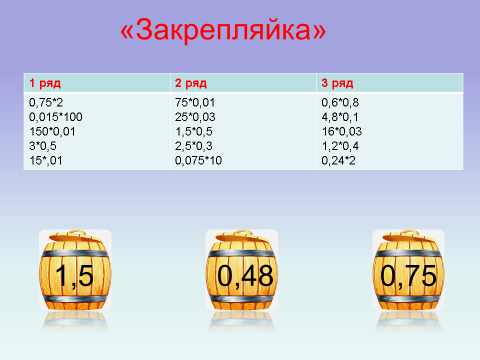 -Интересные факты из жизни животных:Вес яйца африканского страуса составляет 1,5кг.-Все медведя гризли достигает до 0,48т.-Рост королевского пингвина в среднем составляет 0,75.Идет выполнение умножения десяичных дробей с коментированием. Учащиеся по очереди выходят, выбирая бочонок с заданием, выполняют его и помещают боченок в бочку с результатом действия.Познавательные УУД:1. Развиваем умение ориентироваться в своей системе знаний: самостоятельно предполагать, какая информация нужна для решения учебной задачи.2. Развиваем умение перерабатывать полученную информацию: сравнивать и группировать математические факты и объекты.3. Развиваем умение преобразовывать информацию из одной формы в другую.Регулятивные УУД:1. Осуществлять контроль в форме сличения способа действия и его результата с заданным эталоном с целью обнаружения отклонений и отличий от эталона.2. Осуществлять коррекцию внесения необходимых дополнений и корректив в план и способ действия в случае расхождения эталона, реального действия и его результата.VIII.Включение в систему знаний. Работа с учебникомЦель: организовать закрепление нового материала в системе с изученным материалом.Ф Словесный метод – беседа.Слайд 29.Ребята, откройте учебники на странице 231, прочитайте задание № 9134,28*76=325,2842,8*7,6=325,284,28*7,6=32,52842,8*7,6=325,280,428*7,6=3,25280,428*0,073=0,032528Перед выполнением задания, еще раз провожу фронтальный опрос учащихся правила умножения десятичных дробей.За правильные ответы поощряю бочонками.Учащиеся считают количество знаков после запятой в обоих множителях и проверяют результат.IX. Рефлексия учебной деятельности. Цель: Организовать рефлексию и самооценку  обучающимися  собственной учебной деятельности.Ф Словесный метод – беседа.1.Фиксирование нового содержания.2. Соотнесение цели учебной деятельности и ее результата.Слайд 30.-  Ребята, наш урок, подошел к концу- Кто может ответить, чему мы сегодня учились?- Учились выполнять умножение десятичных дробей на натуральные числа, на 10,100,100, на десятичную дробь.Личностные: самоопределение, следование в поведении моральным нормам и этическим требованиям.МетапредметныеРегулятивные: оценка своих достижений на урокеПознавательные: понимание причин успеха-неуспеха, контроль и оценка процессов и результатов деятельности.Коммуникативные: аргументация своего мнения, использование критериев для обоснования своего суждения, выражение своих мыслей полно и точно.Предметные контроль и оценка процесса и результатов деятельности, осознание алгоритма действий для получения верного результатаIX. Рефлексия учебной деятельности. Цель: Организовать рефлексию и самооценку  обучающимися  собственной учебной деятельности.Ф Словесный метод – беседа.1.Фиксирование нового содержания.2. Соотнесение цели учебной деятельности и ее результата.Слайд 30.- Какую цель мы ставили?- Мы добились цели? - Какой была тема сегодняшнего урока? - Что узнали сегодня на уроке? - Что научились выполнять? - Что вам запомнилось сегодня? - Как можно применить в обыденной жизни полученные сегодня знания и умения? - Оцените свою работу на уроке.Научиться выполнять умножение десятичных дробей.
Ученики по очереди отвечают на вопросы учителя, оценивая свою работу на уроке, исходя из личных ощущений.Личностные: самоопределение, следование в поведении моральным нормам и этическим требованиям.МетапредметныеРегулятивные: оценка своих достижений на урокеПознавательные: понимание причин успеха-неуспеха, контроль и оценка процессов и результатов деятельности.Коммуникативные: аргументация своего мнения, использование критериев для обоснования своего суждения, выражение своих мыслей полно и точно.Предметные контроль и оценка процесса и результатов деятельности, осознание алгоритма действий для получения верного результатаIX. Рефлексия учебной деятельности. Цель: Организовать рефлексию и самооценку  обучающимися  собственной учебной деятельности.3.  Рефлексия процесса учебной деятельности.Слайд 31.Слайд 32.Слайд 33. Вот закончился урокНам пора узнать итог.Кто же лучше всех трудился Кто на уроке отличился?- Сейчас посчитайте бочонки.А теперь оценим результат своей работы на уроке.  Наступила весна, все вокруг просыпается. Я дарю Вам эту поляну ярких красок и цветов. Желаю вам хороших отметок и благополучия.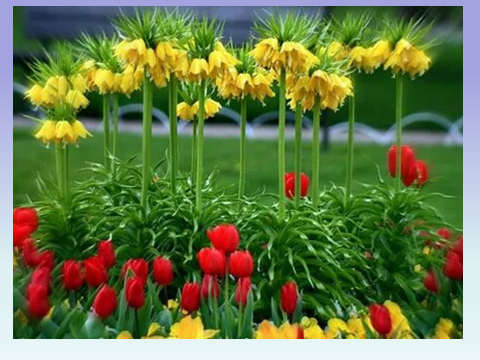  Прошу подняться у кого 5 и более,4,3.Оцениваю, выставляю отметки.Предлагаю учащимся взять в руки цветок определенного цвета и посадить его на поляну. Дети поднимаются.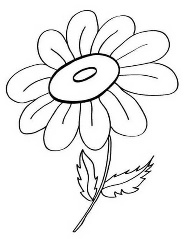 Желтый-есть затрудненияЗеленый-все понятноКрасный-много непонятноРегулятивные УУД:- оценка того, что усвоено, осознание качества и уровня усвоения. Домашнее задание.ФСловесный метод.Цель: Обеспечение понимания детьми цели, содержания и способов выполнения домашнего задания.Слайд 34.Выучить правила умножения п.34.Выполнить № 912.Решить задачу на движение № 923Спасибо всем за активную работу, наш урок окончен.Даю комментарии к домашнему заданию. Записывают домашнее задание в дневник.